39 - Aider les réfugiés à réfléchir sur leur apprentissageObjectif : 	Aider les réfugiés à réfléchir sur leur apprentissage avant et après une activité d’accompagnement linguistique.Comment utiliser cette activité de réflexion ?Le fait de réfléchir à une séance avant de commencer une activité pédagogique permet à l’apprenant de mobiliser toutes les connaissances qu’il a déjà sur le thème/scénario prévu (c’est-à-dire celles qu’il possède dans sa première langue ou dans toute autre langue, et celles qu’il a acquises par expérience ou par observation) et de regrouper toutes les questions qu’il aimerait poser pour mieux comprendre l’environnement dans lequel il vit.Un exercice à pratiquer régulièrementIl est important de pratiquer cet exercice avant chaque séance pour que l’anticipation et la réflexion deviennent des composantes à part entière du processus d’apprentissage. Cependant, gardez à l’esprit qu’il ne s’agit pas forcément d’une pratique éducative courante dans les pays d’origine des réfugiés ; certains risquent donc d’être un peu désorientés face à cette activité, qui peut en outre être relativement difficile pour les personnes ayant un bagage éducatif limité et/ou un faible niveau de littératie.Le cas des réfugiés qui ne savent pas écrireDans le cas des réfugiés qui ne savent pas écrire, il est recommandé d’aborder ces questions oralement, si possible en faisant intervenir un médiateur linguistique.D’autres activités de réflexion sont proposées dans les pages suivantes du Portfolio européen des langues (PEL) : Migrants adultes apprenant la langue du pays d'accueil (www.coe.int/lang-migrants  Instruments  Portfolio européen des langues).Page LB1(8) Mes anciennes techniques d’apprentissagePage LB2(2) Mes attentes personnelles vis-à-vis de cette formation en languePage LB2(5) Mon fonctionnement en tant qu’apprenantPage LB2(12) Mon approche de l’apprentissagePage LB2(13) Planification de mon apprentissage actuelPage LB2(14) Réflexion sur ce que j’ai appris aujourd’huiPage LB2(16) Journal d’apprentissageOutil de réflexion pour soutenir l’apprentissageAvant l’activité pédagogiqueAprès l’activité pédagogiqueScénario ou thème.Ce que je m’attends à apprendre grâce à cette activitéCe que j’attends du volontaire Ce que j’attends de moiLors de cette activité, nous avons parlé de …J’ai réussi à faire certaines choses dans la langue [entourez la bonne réponse]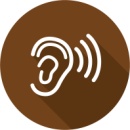 OUI – NON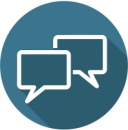 OUI - NONJ’ai réussi à faire certaines choses dans la langue [entourez la bonne réponse]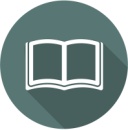 OUI – NON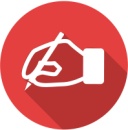 OUI - NONJ’ai trouvé cette activité utile parce que …Le moment ou la partie les plus utiles ont été quand je/nous …J’ai trouvé cette activité facile/difficile parce que…Maintenant, je sais faire les choses suivantes :Cette expérience d’apprentissage était (entourez la réponse pertinente) :MauvaiseMauvaiseMauvaiseBonneBonne